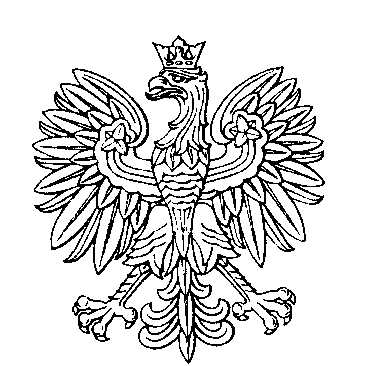 OBWODOWA KOMISJA WYBORCZA NR 22w gminie ZiębiceSKŁAD KOMISJI:Przewodniczący	Julian WezdeckiZastępca Przewodniczącego	Edward Andrzej RutowiczCZŁONKOWIE: